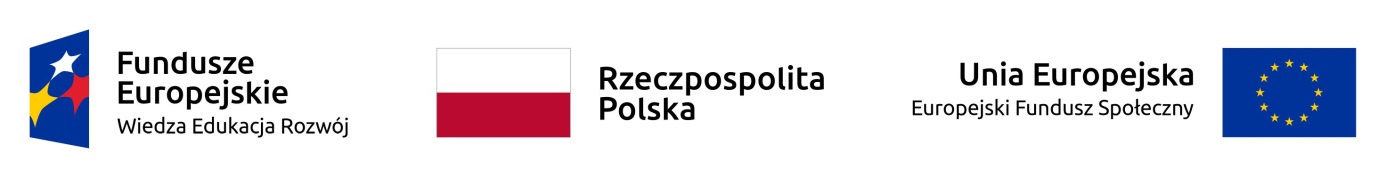 Projekt pod nazwą „Utworzenie i wdrożenie zintegrowanego programu dla KPSW” w ramach Programu Operacyjnego Wiedza Edukacja Rozwój 2014-2020 współfinansowanego ze środków Europejskiego Funduszu Społecznego ––––––––––––––––––––––––––––––––––––––––––––––––––––––––––––––––––––––––––––––––––––––––––––                                                                      Załącznik nr 1 do zapytania ofertowego........................................................			 Karkonoska Państwowa Szkoła Wyższa(pieczęć wykonawcy lub wykonawców 				      w Jeleniej Górze		ubiegających się o udzielenie zamówienia)                                                    ul. Lwówecka 18     								   58-503 Jelenia Góra	                                                O F E R T A     Odpowiadając na zaproszenie do złożenia oferty cenowej na realizację zadania pn.:„Zakup telewizyjnego wirtualnego studia 3D dla Karkonoskiej Państwowej Szkoły Wyższej w Jeleniej Górze w ramach projektu pn. „Utworzenie                               i wdrożenie zintegrowanego programu dla KPSW”.1. Dane dotyczące wykonawcy:Pełna nazwa ................................................................................................................................ Siedziba .......................................................................................................................................Adres do korespondencji ............................................................................................................Nr telefonu/faks ........................................................e-mail .........................................................nr NIP .......................................................  nr REGON...............................................................  2. Zobowiązuję się wykonać zadanie, zgodnie z niżej przedstawionym formularzem cenowym:  -  za cenę  ogółem    ............................................................................................................. zł,      (słownie złotych:….....................................................................................................……………………………………………………………………………….……….)     dla całości przedmiotu zamówienia    w tym podatek   VAT .......%  stanowi   kwotę .................................................zł      (słownie złotych:............................................................................................……………………………………………………………………………………………….) Cena winna zawierać wszystkie elementy cenotwórcze tj,:, uruchomienie, przeszkolenie, transport do Zamawiającego.3. Formularz cenowy:FORMULARZ CENOWYNa zrealizowany cały przedmiot zamówienia udzielam  gwarancji  jakości na okres ……. miesięcy ale nie krócej niż oferuje producent, liczonej od daty podpisania protokołu odbioru bezusterkowego.Ponadto oferowany osprzęt będzie fabrycznie nowy i będzie spełniać wszelkie wymagania wyrobów dopuszczonych do obrotu i stosowania w Polsce.  Zobowiązuję się wykonać zamówienie w terminie  :do 30 dni roboczych od daty podpisania umowy -dostawa urządzeńdo 2 tygodni po dostawie podłączenie urządzeń, uruchomienie i przeszkolenie obsługi Zamawiającego. Warunki płatności: przelewem w terminie do 30 dni od daty otrzymania przez Zamawiającego prawidłowo wystawionej faktury na podstawie protokołu odbioru.6. Oświadczamy, że:- zapoznaliśmy się z Ogłoszeniem/zaproszeniem udostępnionym przez Zamawiającego i nie wnosimy do niego zastrzeżeń oraz zdobyliśmy konieczne informacje potrzebne do właściwego wykonania zamówienia; - zapoznaliśmy się z opisem przedmiotu zamówienia i wymogami Zamawiającego   i nie wnosimy do niego żadnych zastrzeżeń;- zawarty w Ogłoszeniu/zaproszeniu projekt umowy został przez nas zaakceptowany i zobowiązujemy się w przypadku wybrania naszej oferty do zawarcia umowy na wymienionych w niej warunkach w miejscu i terminie wyznaczonym przez Zamawiającego;- przedmiot zamówienia zamierzamy zrealizować bez udziału Podwykonawców/z udziałem Podwykonawców. Zakres prac, które zostaną powierzone do realizacji podwykonawcom: Zapewniamy o ważności oferty przez okres 30 dni, licząc od dnia składania ofert.Oświadczam, że wypełniłem obowiązki informacyjne przewidziane w art. 13 lub art. 14 RODO wobec osób fizycznych, od których dane osobowe bezpośrednio lub pośrednio pozyskałem w celu ubiegania się o udzielenie zamówienia publicznego w niniejszym postępowaniu...........................................         		                                                   (miejscowość i data)                                                                                                 ...................................................................                                                                                                                                                            (podpis reprezentanta oferenta)                              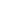 L.pNazwa urządzeniaszt. cena nettoStawka VATVATCena brutto1.System wirtualnego studia 3 D z monitorem, klawiaturą i przewodami,  który zawiera :System Klawiaturę operacyjną Vkey-100 z T- barem i podświetlanymi przyciskamiMonitor 27” szt. 2 z zakrzywionym ekranemKabel  połączeniowy  do monitora szt.2Telewizor TV 32” szt.2Kabel połączeniowy do telewizora szt.22 szt. konwektora sygnału HDMI na SDI i 2 szt. kabla SDI do kamer dł. 20 m2 Studio Green Screen: 4 szt. lamp studyjnychSystem zawieszenia tłaTło sceniczne green screenRolka z tworzywa sztucznego3AUDIO;Dwa mikrofony bezprzewodowe ręczne                          i zestaw odbiorników1 szt.  minimum 8 kanałowy mikser audioKable podłączeniowe4Kamery2 szt. kamer   Full HD HDMI  z karta 16 GB                     z ustawieniami automatycznymi i ze statywem ogółemZakres powierzonych czynności Podwykonawcy oraz wartość lub procentowa część zamówienia, jaka zostanie powierzona PodwykonawcyNazwa Podwykonawcy